ОБЩИНА ЛЪКИ, ОБЛАСТ ПЛОВДИВ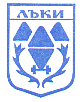 Град Лъки, област Пловдив, п.к.4241, ул.”Възраждане“№ 18,Централа: 03052/22 55; e-mail: laki @ laki.egov.bg Проект!ДОКЛАДза Състоянието на защитата при бедствия /ДСЗБ/ за 2023г.и Приоритетните дейности за намаляване риска от бедствия /ДПДФ/ за 2024г.на Община Лъки.В изпълнение на Закона за защита при бедствия /ЗЗБ/ и в съответствие с Насоките за изготвяне на областни и общински доклади за състоянието на защитата при бедствия и приоритетните дейности за намаляване риска от бедствия, за които е необходимо финансиране всяка година се изготвя доклад, който се състои от две части:  Първа част –Доклад на състоянието на защитата при бедствия /ДСЗБ/ през 2023 година, съгласно чл. 65 б, т.3 от ЗЗБ. Втора част – Доклад за приоритетните дейности за намаляване риска от бедствия, за които е необходимо финансиране през следващата календарна година /ДПДФ/, съгласно чл.6 д, ал. 8 от ЗЗБ.Докладите /ДСЗБ и ДПДФ/ се изготвят от Общинския съвет за намаляване на риска от бедствия /ОбщСНРБ/ и се разглеждат като инструмент за насърчаване на взаимодействието между заинтересованите страни и съответно оптимизиране на защитата при бедствия. Целта на докладите е да се осигури системно наблюдение и оценка на разработването и готовността за изпълнение на плановете за защита при бедствия, както и на изпълнението на Националната стратегия за намаляване на риска от бедствия 2018-2030 г. (НСНРБ, Стратегията).I. Първа част - годишен доклад на състоянието на Защитата при бедствия /дсзб/ през 2023 година. 	1. Информация за дейността на Общинския съвет за намаляване риска от  бедствия /ОСНРБ/. 	През 2023 год. ОСНРБ проведе две заседания, както следва: На 03.03.2023г. се проведе първото неприсъствено заседание на Общинския съвет за намаляване на риска от бедствия на територията на община Лъки относно: - Приемане на Годишен доклад до Съвета по чл. 64а, ал.1 от Закона за защита при бедствия за състоянието по защитата при бедствия на територията на община Лъки през 2022 г. - Приемане на Годишен план за работата на Общинския съвет за намаляване на риска от бедствия и организиране дейностите за защитата на населението при бедствия и аварии през 2023 г. на територията на община Лъки.На 01.09.2023г. се проведе второто неприсъствено заседание, което беше свързано с обявяване на Частично бедствено положение за част от територията на община Лъки, в частност за района на село Югово.2. Резюме за възникнало бедствие на територията на община Лъки:За отчетния период на територията на община Лъки имаше едно обявено Частично бедствено положение със Заповед №155/01.09.2023г. на Кмета на общината за част от територията на община Лъки, в частност за района на село Югово в близост до водопад „Сливодолското падало“. Обстоятелствата за обявяване на бедственото положение бяха свързани с продължително засушаване в землището на село Югово, с непосредствена опасност за нанасяне на щети върху селскостопански и горски масиви-гора, без реална опасност за навлизане в населеното място. Пожарът е възникнал в труднодостъпна местност и бързо се разрастваше поради високите температури, липсата на  инфраструктура за придвижване на хора и пожарогасителна техника, сериозно затрудняваше работата на екипите и създаваше опасност за увеличаване на неговите размери.Предвид горното беше изпратено писмо с наш изх. № К-631/04.09.2023г. до Кмета на община Пловдив за съдействие на доброволното формирование към община Пловдив „Пловдив-112“ РВ - 155 - 01, което да се включи в работата на екипите с цел по-бързо потушаване на възникналия пожар.В изпълнение на чл.51, ал.3 от ЗЗБ, със Заповед № 193/04.09.2023г. на Кмета на община Лъки беше отменено частичното бедствено положение за района на село Югово, поради отпадане на обстоятелствата, послужили като основание за обявяването му.В изпълнение на чл.49, ал.2 от ЗЗБ копие от заповедта за обявяване и отменяне на бедственото положение са изпратени незабавно на Областния управител на област Пловдив и на Министъра на вътрешните работи, както и до РСПБЗН град Асеновград и РУ „Полиция“ град Асеновград. С цел навременно информиране на населението, заповедите бяха публикувани и на сайта на община Лъки.През м. октомври във връзка с получен сигнал за възникнал горски пожар отново в местността „Сливодолското падало“ с наше писмо с изх. № К -751/23.10.2023г. до Кмета на община Асеновград беше поискано съдействие за включване на Доброволното формирование ДФ "Асеневци" РВ - 146 – 01 за по-бързо потушаване на възникналия пожар. Кмета на община Лъки изказва огромни благодарности за оказаното съдействие на всички включили се в пожарогасителната дейност.3.Профил на риска от бедствия на Община Лъки. Профилът на риска осигурява широка картина на природната, социалната, инфраструктурната и икономическата среда в района на действие на СНРБ и посочва вероятността от въздействие на различните опасности върху общината. Профилът на риска включва анализ на вероятността и последствията от тези опасности. Профилът на риска се основава на местните опасности и рискове, с което се отчита разнообразието от опасности за общинската територия.Възможни бедствия, които могат да възникнат на територията на Община Лъки, като най-рискови са определени и са с приоритет на превенция:Горски пожариПроливни валежиЗеметресение4. Резюме на планираните мерки и дейности за превенция:Община Лъки има разработена Програма за намаляване на риска от бедствия, която е утвърдена от Кмета на общината и съгласувана от Председателя на областния съвет за намаляване на риска от бедствия. В изпълнение на чл. 6д, ал. 3 от ЗЗБ и докладна записка с вх. № 192/21.08.2023г. от Кмета на община Лъки, Програмата за НРБ е приета с Решение № 329/31.08.2023г. на Общински съвет град Лъки.С наше писмо с изх. № К-664/13.09.2023г. Решение № 329/31.08.2023г. на ОбС град  Лъки е изпратено до Председателя на ОблСНРБ гр. Пловдив.На основание чл.6д, ал.5 от ЗЗБ за изпълнение на общинската програма за намаляване на риска от бедствия е разработен и приет Годишен план за изпълнение на Общинската програма за намаляване на риска от бедствия през 2023 година.Годишният доклад за състоянието на защитата при бедствия за 2022г. е изпратен до Областния съвет за намаляване на риска от бедствия с писмо с изх. № К-150/17.03.2023г. В резултат на настъпилите кадрови промени са актуализирани следните: Заповед № 114/13.06.2023г. състава на общинския съвет за НРБ. Заповед № 121/16.06.2023г. състава на общинския Щаб за изпълнение на общинския план за защита при бедствия.Община Лъки има разработен План за защита при бедствия, който е приет с Решение № 335/ 19.09.2019г. на Общински съвет град Лъки /необходима е актуализация/.През 2023г. на основание чл. 108. (1) от Закона за опазване на околната среда /ЗООС/ и чл. 18, ал. 1 от Наредба за предотвратяване на големи аварии с опасни вещества и ограничаване на последствията от тях по Приложение № 5, т.I, като част от общинския план за защита при бедствия по чл. 9, ал. 10 и 11 от Закона за защита при бедствия, община Лъки е разработила /ВАП/ Външен авариен план за Хвостохранилище "Лъки 2- комплекс" – предприятие с висок рисков потенциал /ПВРП/. ВАП е утвърден от Кмета на община Лъки и съгласуван с оператора на предприятието, с РИОСВ Смолян с писмо с изх. № КПД-03-209(1)/05.10.2023г. и с РД „ПБЗН“ Пловдив.ВАП както и Регистъра на предприятията с нисък и висок рисков потенциал, попадащи в обхвата на глава седма, раздел първи от Закона за опазване на околната среда (ЗООС) са публикувани на страницата на община Лъки.В началото на тази година и в изпълнение на чл.108, ал. 7 от Закона за опазване на околната среда  и чл. 18, ал. 7 от „Наредба за предотвратяване на големи аварии с опасни вещества и ограничаване на последствията от тях“, е предоставена до РИОСВ Смолян информация / протокол за проведени тренировки и учения на Външен авариен план на община Лъки за Хвостохранилище „Лъки-2 комплекс“,  ПСВРП, намиращо се на територията на община Лъки, съгласно приложение № 7 от Наредбата.       Издадена е Заповед № 214-1/25.10.2023г. на Кмета на Община Лъки, относно подготовката на община Лъки за зимен сезон 2023/2024 и предприемане на превантивни мерки за осигуряване на нормално функциониране на пътната инфраструктура, снабдяването и услугите на територията на общината        С цел по-доброто взаимодействие при възникване на тежка зимна или аварийна обстановка, Общинска администрация е изготвила „План за зимно поддържане на пътна и улична мрежа на територията на общината за предстоящия зимен сезон“. Планът е утвърден със Заповед № 214/25.10.2023г., на Кмета на Община Лъки, който е изпратен на Областен управител на област Пловдив, с писмо с изх. № К-2109-1/31.10.2023г. Изготвен е и Доклад за подготовката на Община Лъки за зимен сезон 2023/2024г., който е изпратен на Областния управител на Област Пловдив с наше писмо № К-2109-1/31.10.2023г.      В случай на необходимост Община Лъки установява контакт със съставните части на Единната спасителна система /ЕСС/ – БЧК, ПБЗН, РУ Полиция и ФСМП за възможностите за подпомагане.       Зимното поддържане и снегопочистване на четвъртокласната пътна мрежа и уличната такава през периода 2023/2024г. е подсигурено след проведена процедура през 2023г.- обществена поръчка с предмет ,,Снегопочистване и опесъчаване“. Избран е  изпълнител -,,Радиели 07‘‘ ЕООД и има подписан договор № 32/30.10.2023г.       Няма дублиране на техника и не се допуска такова при поддържане на републиканската и общинската пътна мрежа в общината.       По договор с изпълнител имаме готовност и техника за извличане на закъсали тежки товарни автомобили. Също така общината разполага с комбиниран багер, който ще бъде в готовност и на разположение при възникване на такива ситуации.      Всички предприятия, както и учебни и социални заведения, бяха приведени в готовност за работа при зимни условия.      Имаме сключен договор за доставка на пелети за огрев, по-който се извършва периодични доставки след заявка от наша страна.      За нуждите на общинска администрация гр. Лъки се осигурява дизелово гориво/нафта/, посредством заявени количества. Осигурени бяха пелети  за огрев за нуждите на ДПЛУИ с. Джурково – 15 тона; за СУ „Христо Ботев“ – 20 тона и за ДГ „Юрий Гагарин“ 10 тона. За опасните участъци в града и в кметствата към общината бяха осигурени инертни материали/ пясък, които при необходимост да бъдат на разположение на гражданите.През месец ноември 2023г. с Решение № 10/30.11.2023г. на Общински съвет град Лъки беше приета Информация, относно подготовката на община Лъки за работа през зимен сезон 2023/2024 год.5. Информация за системи за наблюдение и предупреждение.Наблюдението, ранното предупреждение и оповестяването се основават на:1. информация и данни, предоставени от физически лица, организации и институции;2. информация и данни от системи за мониторинг на метеорологични, хидрологични, сеизмологични, химически, биологични, радиологични, ядрени, екологични и други обекти и явления;3. информация и данни, получени в центровете на Националната система за спешни повиквания с единен европейски номер 112;4. информация за опасни явления от Националния институт по метеорология и хидрология;5. международен обмен на информация и данни.Ранното предупреждение и оповестяване при бедствия и въздушна опасност се извършва чрез СРПО. През годината бяха проведени две тренировки за оповестяване на органите на изпълнителната власт, съответно на: 16.02 и 15.06.2023г.Населението на град Лъки при необходимост се оповестява, чрез сирени - общо местно 4 броя / 2 броя електромеханични и 2 броя ръчни/, намиращи се:- 1 брой ел. сирена монтирана на сградата на СУ „Христо Ботев“ град Лъки;- 1 брой ел. сирена монтирана на сградата на завод „БРОД ЛЪКИ“ ЕООД град Лъки;- 1 брой ръчна сирена намираща се в стая на дежурните по ОбСС град Лъки;- 1 брой ръчна сирена намираща се в с. Манастир, община Лъки.За честване 2 юни 2023г. по Националната система за ранно предупреждение и оповестяване на органите на изпълнителната власт и населението при бедствия и въздушна опасност” се проведе тренировка по оповестяване със задействане на сирените на територията на Общината. На 02.06.2023 год. от 11:40 до 12:30 часа да се проведе тренировка по оповестяване със задействане на сирените на територията на Общината по случай 2 юни.На 23.11.2023г. от 12:00-12:30 часа беше извършен тест, чрез системата за клетъчно излъчване и разпространение на съобщения за предупреждение на населението BG-ALERT.През месец ноември 2023г. се проведе тренировка по ИКИС и „Плана за използване на ИКИС на страната и въоръжените сили“.6. Готовност на съставните части на единната спасителна система /ЕСС/.Съгласно чл. 22 от ЗЗБ- Основни съставни части на единната спасителна система са:Главна дирекция "Пожарна безопасност и защита на населението" - МВРОбластните дирекции на МВР Българския Червен кръст Центровете за спешна медицинска помощ.Основните съставни части на единната спасителна система /ЕСС/ осигуряват непрекъсната готовност за приемане на съобщения при възникване на бедствия, тяхната оценка и незабавни действия.6.1. Участък „Пожарна безопасност и защита на населението“ град Лъки към РСПБЗН Асеновград обслужва град Лъки, като административен център и осем населени места: Борово, Белица, Джурково, Дряново, Здравец, Лъкавица, Манастир и Югово.На основание чл. 26, ал. 1 от Наредбата за реда за създаване и организиране на дейността на доброволните формирования за предотвратяване или овладяване на бедствия, пожари и извънредни ситуации, приета с Постановление № 123 на Министерския съвет от 2012 г. е разработен „План за взаимодействие между У ПБЗН –район Лъки и Доброволно формирование – „РВ-152- 01 ЛЪКИ“. Планът е утвърден от Кмета на община Лъки и съгласуван с Началника на РС ПБЗН-гр. Асеновград.6.2. ФСМП–Лъки обслужва 11 населени места:с. Балкан махала, с. Белица, с. Борово, с. Джурково, с. Дряново, с. Здравец, с. Лъкавица, гр. Лъки, с. Манастир, с. Четрока, с. Югово. Във ФСМП – Лъки на смяна работи един медицински екип от 1 лекар и 1 шофьор.ФСМП – Лъки има сериозен недостиг на лекари, като крайно необходимо е назначаване на  поне още един лекар, за да се покрият нуждите на населението ни, както и невъзможността за ползване на платен годишен отпуск на останалите от екипите. При евентуално ползване на ПГО и/или болничен от страна на лекар, бива командирован лекар от гр. Асеновград за поемане на смяната.6.3. РУ “Полиция“-Асеновград се намесва своевременно при възникнали ситуации, най-вече с регулиране на движението и подпомагане органите при изпълнение на задачите им.РУ - Асеновград обслужва общините – Асеновград, Садово, Лъки и част от Община - Куклен, в които са включени три града и 53 села с второкласна, третокласна и четвъртокласна пътна мрежа.Девети район  се обслужва от екип на РУ в състав от двама полицейски инспектори.Района е с граници: гр. Лъки, с. Югово, с. Борово, с. Манастир, с. Лъкавица,  с. Белица, с. Дряново, с. Здравец, с. Джурково и прилежащите им землища. Нареченски бани, кв. Наречен, Косово при Община Асеновград и прилежащите им землища.Според график за приемното на екипа:Адрес на приемната стая: гр. Лъки, ул. „Възраждане” № 10, ет. 2.6.4. По линия на БЧК – за 2023 г. няма организирани дарителски кампании, тъй като всички ресурси бяха насочени за наводненията в Царево.6.5. На територията на община Лъки има регистрирано Доброволно формирование - ДФ"ЛЪКИ" № РВ - 152 – 01 с числен състав от 6 човека. Всички те са преминали през необходимите първоначални обучения, четирима от тях през месец април 2022г. са преминали на специализирано обучение в с. Бошуля, обл. Пазарджик на тема: „Аварийни ситуации и дейности на спасителните екипи при наводнения, свързани с хидротехнически съоръжения; действия на спасителните екипи при спасителни операции при наводнения, както и издирване и спасяване на хора при наводнения в градска среда, в бързотечащи води и след оттегляне на водата от наводнения.“ Всички членове на ДФ са оборудвани със специални защитни облекла, като последно за двама доброволци през м. декември 2022г. са закупени на стойност 2001,00лв. на останалите четирима, защитните облекла са закупени през 2018г. Ежегодно се сключва групова застраховка „Злополука“ за всички членове на ДФ. Издръжката на доброволното формирование се поема от бюджета на общината, в следствие на средства постъпили от Министерството на финансите.През 2023г. Доброволното формирование няма участие в операции по гасене на пожари, спасителни операции и операции по издирване, неотложни аварийно-възстановителни работи, оказване на първа помощ на пострадалите при пожари, бедствия и извънредни ситуации и други операции, свързани със защитата на населението на територията на община Лъки.В изпълнение на писмо с рег. № 198300-7681/24.10.2023г. на ГД „ПБЗН“ по случай Международен ден на доброволеца- 5-ти декември 2023г., до СУ „Христо Ботев“ е изпратен Регламент за провеждане на конкурс за разработване на есе на тема: „Моите представи за доброволците, помагащи при бедствия и пожари“ и разпространен за участие в конкурса сред младежи между 16 и 18 години на подходящи места.7.2 Готовност на населението .Община Лъки през м. октомври 2022г. е заприходила таблетки Калиев йодид в счетоводния си баланс, като балансовата стойност на заведеното имущество е 741.00 лв.    Таблетките се дават за прием на населението при възникнала радиационна авария, по предварителен определен начин и схема на прием според възрастовата граница.В изпълнение на Заповед № РД-20-42/23.03.2023г. на Областния управител на област Пловдив беше издадена е Заповед  № 44/27.03.2023г. на кмета на община Лъки, относно обявяване на пожароопасен сезон в горските територии. Препис от настоящата заповед беше изпратена до кметове на кметства и кметските наместници по населени места, Директора на ТП ДЛС “Кормисош“, както и до председателите на горовладелски и потребителни кооперации за сведение и изпълнение.На основание чл. 141 от Закона за горите, във връзка с Наредба № 8121з-647 от 1 октомври 2014 г. за правилата и нормите за пожарна безопасност при експлоатация на обектите, Наредба № 8121з-968/10.12.2014 г. за правилата и нормите за пожарна безопасност при извършване на дейности в земеделските земи и във връзка  със Заповед № ПБЗН-01-1/13.06.2023г. на Областна дирекция „Земеделие“-Пловдив и недопускане възникването на пожари и нанесени щети на селскостопански инвентар, горски територии и земеделски земи е издадена Заповед № 120/ 16.06.2023г. на Кмета на общината, която е  сведена до знанието на кметските наместници на територията на община Лъки и до Районна служба „Пожарна безопасност и защита на населението“-Лъки /РС ПБЗН/. Заповедта е обявена на информационното табло и публикувана на интернет страницата на община Лъки.Издадена е Заповед № 69/ 27.04.2023г. на Кмета на общината за назначаване на Общинска комисия по водноспасителна дейност. До 01.06.2023г. бяха поставени предупредителни знаци и табели на опасните за къпане и плуване места. Заповедта е публикувана на страницата на общината.Издадена е Заповед № 70/27.04.2023г. на Кмета на общината, относно ограничаване достъпа до необезопасените водни площи и намаляване на водния травматизъм на територията на община Лъки. Заповедта е публикувана на страницата на общината.В урбанизираните територии на община Лъки, по реките Лъкинска, Юговска, Джурковска, Белишка и Манастирска са отсечени и почистени дървета и храсти, намиращи се в речните корита, които създават опасност от задържане отока на водите, с цел избягване на предпоставка за изкуствени прегради при обилни валежи и снеготопене.На страницата на общината са публикувани следните съобщения, относно: „Очакване за влошаване на метеорологичната обстановка в област Пловдив на 26.01.2023г. /четвъртък/ и 27.01.2023г./ петък/“.Периодът от 01.04.2023г. до 31.10.2023г. е обявен за пожароопасен сезон със Заповед № РД-133 от 23.03.2023г. на Министъра на околната среда и водите.С цел предотвратяване възникването на пожари, ограничаване на тяхното развитие и разпространение, осигуряване на условия за своевременното им откриване и успешно гасене, както и за осигуряване на пожарна безопасност в защитена територия Резерват „Червената стена“  не се допуска изгаряне на стърнища, слогове, крайпътни ивици и сухи треви. Издадена е Заповед № 110/31.05.2023г. на Кмета на общината за провеждане на тренировка по оповестяване със задействане на сирените на територията на община Лъки за честване 2 юни – деня на Ботев и на загиналите за свободата на България. Съобщението е публикувано на страницата на общината.Във връзка с получено писмо с вх. № РД-36-116#1/12.06.2023г. на Областен управител на област Пловдив, относно предупреждение от първа степен (жълт код) за 12.06.2023г. за значителни валежи и гръмотевици в 12 области в Западна и Централна България и очаквани количества на валежите до 25-35 mm и предприемане на действия за недопускането на възможни, неблагоприятни последици от вредното въздействие на водите  е издадена Заповед № 113/12.06.2023г. на Кмета на общината, относно предупреждение от първа степен ( жълт код) за значителни валежи и гръмотевици. Съобщение до населението е публикувано на страницата на общината.Във връзка с получено писмо № 06-48-1/16.06.2023г. на Регионална здравна инспекция -Пловдив, относно предупреждение от първа и втора степен (жълт и оранжев код) за 16 области на страната – главно в планинските райони с очаквани интензивни валежи и гръмотевици, беше публикувано съобщение на страницата на общината за предупреждение на населението и вземане в предвид прогнозите на синоптиците за възможни опасни явления, които биха могли да настъпят през следващите дни.Проведена е учебна евакуация на работещите и на пребиваващите в Общинска администрация Лъки в съответствие с Плана за евакуация на основание чл.11, ал.8 от Наредба № 8121з-647 от 1 октомври 2014 г. за правилата и нормите за пожарна безопасност при експлоатация на обектите. Десет дни преди провеждането на учебната евакуация беше уведомен писмено Участък „ПБЗН“ за район Лъки, съгласно чл. 11, ал.8 и ал.11 от Наредба № 8121з-647 от 1 октомври 2014 г.Тази година със Заповед № 46/21.02.2024г. на Кмета на общината, съгласно чл.36, ал.2 от ЗЗБ се проведе обучение на персонала по изпълнение на Плана за защита при бедствия на пребиваващите в ОбА. Изготвен е протокол от проведената тренировка.Във връзка с повишаване готовността на населението през 2023 година бяха публикувани на сайта на общината „Начини на поведение и действие при бедствие и прилагане на необходимите защитни мерки“ и „Правила за безопасно поведение при усложнена зимна обстановка“ в секция Защита при бедствия.Подготовката на децата от ДГ „Юрий Гагарин“ и СУ „Христо Ботев“ град Лъки се извършваше съгласно утвърдените учебни програми. Общината поддържа постоянна връзка с Областна администрация, чрез оперативните дежурни по ОбСС, като при критични ситуации се включва и Общинския щаб за изпълнение на Общинския план за защита при бедствия и кметствата на територията на общината при необходимост.В зависимост от вида и мащаба на бедствието се извършва преценка за необходимите действия, материално осигуряване и ресурси, които ще бъдат необходими.С предимство се осигурява подслон на засегнатото население, възстановяват се обществени и социално значими сгради и услуги, пътната инфраструктура, както и осигуряване на населението на стоки и лекарства от първа необходимост.При необходимост се търси съдействие и помощ от районните служби на РД ПБЗН-Пловдив, РУ „Полиция“ и други имащи отношение към ситуацията.II. ВТОРА ЧАСТ - ДОКЛАД ЗА ПРИОРИТЕТНИТЕ ДЕЙНОСТИ ЗА ФИНАНСИРАНЕ.На основание чл.6 д, ал.8 от ЗЗБ, председателя на ОбщСНРБ ежегодно до месец април внася в ОблСНРБ „Доклад за приоритетните дейности за намаляване на риска от бедствия“, за които е необходимо финансиране през следващата календарна година.Краткосрочни дейности (до 3 год.):ПРОЕКТ: „Благоустрояване на прилежащото пространство и покриване на коритото на река Джурковска с цел защита от вредното въздействие на водите и наводнение в участъка между мост на ул. Освобождение и кръстовище с ул. Дичо Петров гр. Лъки, Община Лъки“. Изготвен технически проект. Стойност на инвестиционното предложение: 1 666 665,80 лв. без ДДС или 1 999 998,96 лв. с ДДС. Кандидатстване по капиталовата програма на РБългария. Отговорна институция- община Лъки.ПРОЕКТ: "Корекции на реки "Манастирска" и "Лъкинска" в участъка им в урбанизираната територия на общ. Лъки, област Пловдив",  ІІ-ри етап. Стойност на инвестиционното предложение: 1 684 431,67 лв. без ДДС или 2 021 318,00 лв. с ДДС. Кандидатстване по капиталовата програма на РБългария. Отговорна институция- община Лъки.ПРОЕКТ: „Възстановяване и изграждане на подпорна стена на ул. „Миньорска” м/у о.т. 398 и 401 в кв. 21 по ЗРП на гр. Лъки” - 1 075 564,80 лв., подаден към Междуведомствена комисия за възстановяване и подпомагане към МС. Отговорна институция- община Лъки.ПРОЕКТ: "Изграждане на ПС за укрепване на път Лъки-Борово-Кръстова гора в участъка м/у о.т. 69 и о.т. 300 в кв. 21 по ЗРП на с. Борово" - общ. Лъки” - 479 387,29 лв., подаден към Междуведомствена комисия за възстановяване и подпомагане към МС. Отговорна институция- община Лъки.Средносрочни дейности ( за следващите 3-5 год.):ПРОЕКТ: „Изграждане на подпорна стена за укрепване на скат под жилищни сгради в кв. 29, над ул. „Хайдушки поляни” м/у о.т. 143 и 147” - 816 973,20 лв., подаден към Междуведомствена комисия за възстановяване и подпомагане към МС. Отговорна институция- община Лъки.Цялостната дейност на Община Лъки по отношение на намаляване риска от бедствия е насочена към повишаване на готовността на населението и съставните части на ЕСС за ефективно реагиране.